02.04.2020					ГЕОГРАФІЯ						Е-91План вивчення теми:1. Ознайомся із текстом підручника: Географія, 10 клас. В.Бойко, Ю.Брайчевський, 2018 р. § 34. (https://pidruchnyk.com.ua/1184-geografiya-10-klas-boyko.html) та змістом презентації до теми.2. За текстом підручника та презентації занотуй до зошиту основні положення теми за планом:- Особливості добувної промисловості країн Америки- Поняття ТНК та їх роль в економіці регіону- Особливості вторинного сектору економіки3. Для закріплення знань виконай завдання для самоконтролю.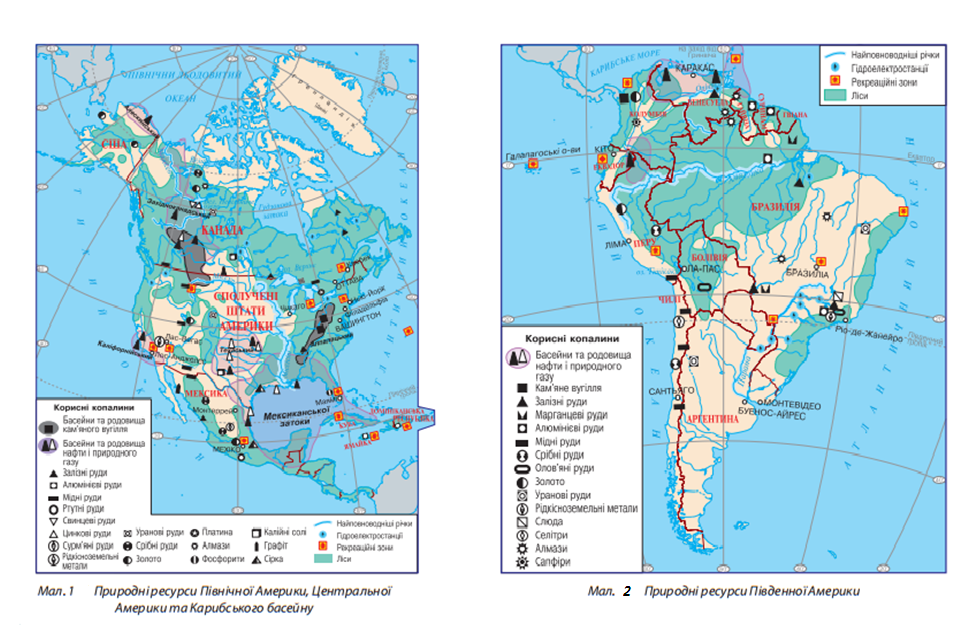 ТНК (Транснаціональна компанія) – об’єднання підприємств, що складається з головної компанії та її закордонних філій, які мають потужний вплив на певну сферу або сфери економіки у міжнародному масштабі.До найбільших ТНК Америки належать:- CEMEX (Мексика, цемент),- Companhia Vale do Rio Doce (Бразилія, видобуток та переробка корисних копалин),- Petroleo Brasileiro (Бразилія, нафта),- America Movil і Telefonos De Mexico (Мексика, телекомунікації),- Petroleos De Venezuela (Венесуела, нафта),- Metalurgica Gerdau (Бразилія, метали),- FEMSA, Gruma і Grupo Bimbo (Мексика, харчова промисловість).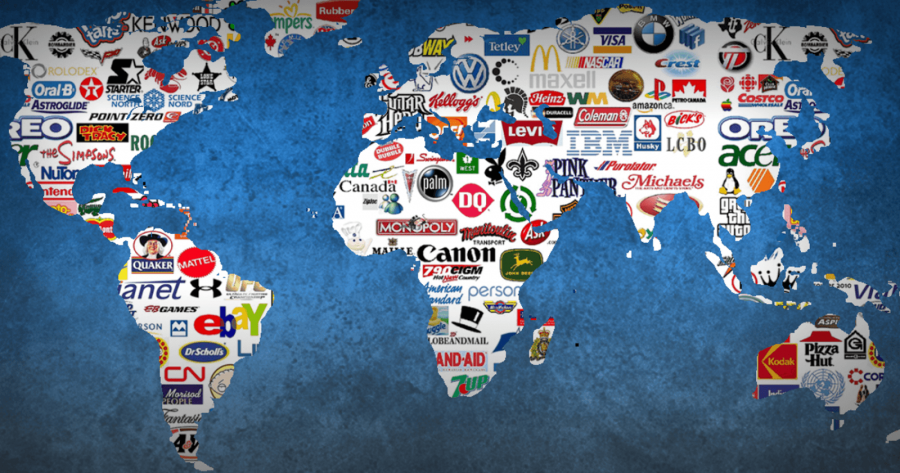 Дайте відповіді на запитання:Які асоціації у вас виникають, коли ви згадуєте про особливості економіки Америки?На прикладі однієї із ТНК (Кеnwood) поясніть роль ТНК для економіки Америки. Яку сільськогосподарську продукцію даного регіону ви споживаєте?Які культури є експортними для країн Північної, Центральної та Південної Америки?Які рослини, що вирощують в Америці є шкідливими для людського організму?Для яких країн провідну роль у сільському господарстві відіграє тваринництво?Заповніть таблицю «Корисні копалини Америки»Країна, регіонПаливні корисні копалиниРудніНерудніЕкспортний потенціал корисних копалин